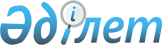 О внесении изменений в постановления Правительства Республики Казахстан от 7 июля 1998 года N 647 и от 2 апреля 2003 года N 317
					
			Утративший силу
			
			
		
					Постановление Правительства Республики Казахстан от 23 февраля 2004 года N 212. Утратило силу - постановлением Правительства РК от 1 сентября 2004 года N 922 (P040922)      Правительство Республики Казахстан постановляет: 

      1. Внести в некоторые решения Правительства Республики Казахстан следующие изменения: 

      1) в постановление  Правительства Республики Казахстан от 7 июля 1998 года N 647 "О составе Координационного совета по профилактике и борьбе со СПИДом в Республике Казахстан": 

      ввести в состав Координационного совета по профилактике и борьбе со СПИДом, утвержденный указанным постановлением: Ускимбаева                  - вице-министра внутренних дел 

Кажимурата Беисовича          Республики Казахстан;       строки: "Досжан                     - вице-министр культуры, 

Ардак Дукенбайулы             информации и общественного 

                              согласия Республики Казахстан Тасбулатов                  - вице-министр обороны 

Абай Болюкпаевич              Республики Казахстан"       изложить в следующей редакции: "Досжан                     - вице-министр информации 

Ардак Дукенбайулы             Республики Казахстан Тасбулатов                  - заместитель Министра обороны 

Абай Болюкпаевич              Республики Казахстан";       вывести из указанного состава Туксаитова Каната Таупековича; 

      2) в постановление  Правительства Республики Казахстан от 2 апреля 2003 года N 317 "О Республиканском координационном совете по борьбе с туберкулезом" (САПП Республики Казахстан, 2003 г., N 15, ст. 151): 

      в составе Республиканского координационного совета по борьбе с туберкулезом, утвержденном указанным постановлением: 

      строку: "Досжан                    - вице-министр культуры, 

Ардак Дукенбайулы            информации и общественного 

                             согласия Республики Казахстан"       изложить в следующей редакции: "Досжан                    - вице-министр информации 

Ардак Дукенбайулы            Республики Казахстан". 

      2. Настоящее постановление вступает в силу со дня подписания.       Премьер-Министр 

      Республики Казахстан 
					© 2012. РГП на ПХВ «Институт законодательства и правовой информации Республики Казахстан» Министерства юстиции Республики Казахстан
				